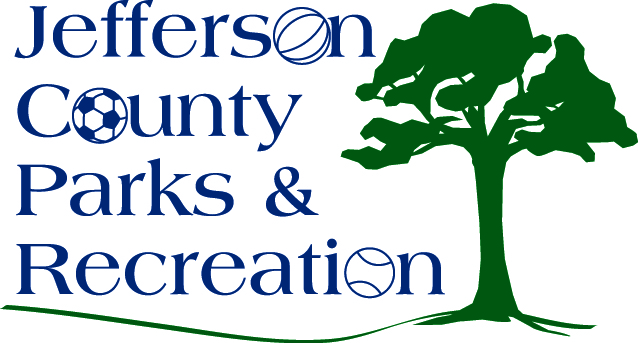 Call to Order:  7:00 p.m.			 Roll Call:  Hill, Johnson, McIntyre, Manuel, Osanowkse, Milbourne, and Mountz BOD absent:  Jacobs, Hudson, Marshall, Skinner, and Taylor Public Comment: Patty Corley with the League of Women’s voters ask us to fill out a survey pertaining to the open meetings actApproval of Minutes:  Manuel made motion.  Approved.Treasurer’s Report: NoneDirector’s Report:  Director Myers reported that general maintenance was being done on all the parks, summer camps are still underway, summer concert series through August 1st, and fireworks had a large crowd, and everything went well. 	Standing Committee ReportsExecutive: did not meetFinance: did not meetInfrastructure:  did not meetOperations: did not meetAudit:  did not meetUnfinished Business:  noneOld Business:  noneNew Business  Discussion and possible action on the discontinuation of fireworks events held by JCPRC. (Mountz)  After discussion, Mountz made a motion to have Director Myers put the fireworks up for bid for next year.  ApprovedAdjournment: Manual made motion to adjourn meeting at 8:10 p.m. 